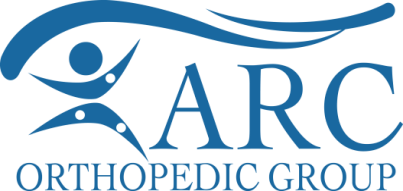 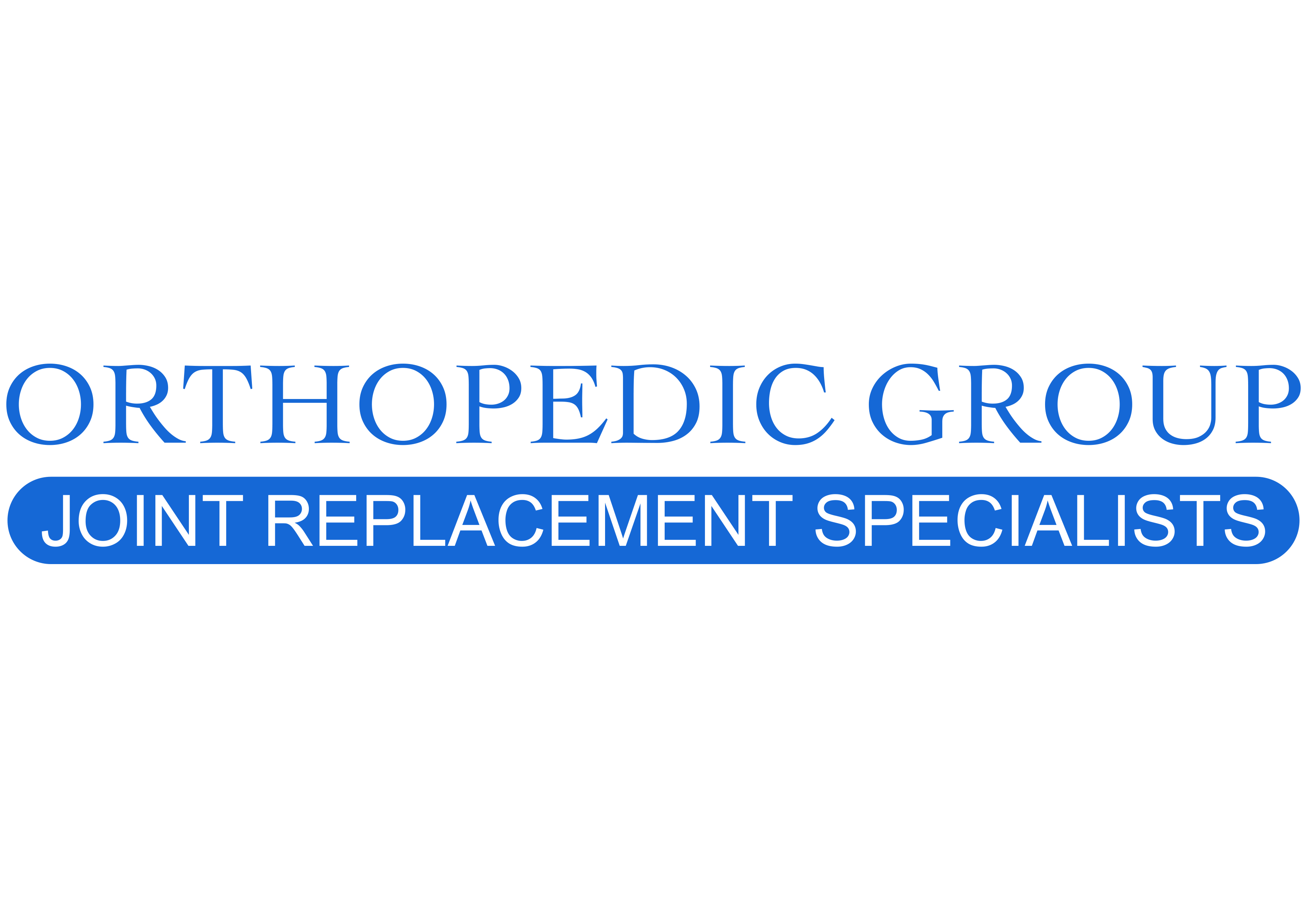 PATIENT INFORMATIONDate: __________________________ Email: ______________________ _______Phone: ________________________Patient: ________________________________________________ ______________SSN: ________________________Sex:   M ___ F ___     Age: ______        DOB: _____________                           Drivers License #: ______________________Mailing Address: ___________________________________________________________________________________City: ____________________________           State: ________                             Zip Code: _________________________Employed By: __________________________________________               Occupation: __________________________Primary Care Doctor: ________________________________                          City/Phone: _________________________Referring Physician: _________________________________ 	                    City/Phone: _________________________Do you have Medical Insurance?   YES   NO   If yes, name of subscriber: ______________________________________Circle one:  SINGLE   MARRIED   WIDOWED   SEPERATED   DIVORCEDPrimary Language: ________________________                       Race/Ethnicity: _________________________________Spouse’s Name: ___________________  DOB: __________Emergency Contact: _____________________________________________ Phone: __________________________Is the patient a minor, student, or insured under parent?     YES      NO    If yes please provide policy holder information:Name: _______________________________________  SSN: _________________________________DOB: ___________________________ Address: ____________________________________________Employer: ___________________________________________________________________________AUTHORIZATION TO PAY PHYSICIAN/ASSIGNMENT OF BENEFITSI, the undersigned, have insurance coverage with ____________________________________________ insurance company(ies) and assign directly to ARC Orthopedic Group all medical and surgical benefits, if any, otherwise payable to me for services rendered. I understand that I am financially responsible for all charges whether or not paid by insurance. I herby authorize the release of all information necessary to secure payment benefits. I authorize use of this signature on all my insurance submissions. Signature: ___________________________________________ Date: ______________________________MEDICARE PATIENT’S ONLY I request that payment of authorized Medicare benefits be made on my behalf to ARC Orthopedic Group for any services furnished to me. I authorize any holder of medical information about me to release to the Health Care Financing Administration and its agents any information needed to determine these benefits or the benefits payable for related services. I understand my signature requests payment be made and authorizes release of medical information necessary to pay the claim. If “other health insurance” is indicated in item 9 of the HCFA-1500 form, or elsewhere on other approved claim forms or electronically submitted claims, my signature authorizes release the information to the insurer or agency shown, In Medicare assigned cases, the physician or supplier agrees to accept the charge determination of the Medicare carrier as the full charge, and the patient is responsible only for the deductible, coinsurance, and non-covered services. Coinsurance and the deductible are based upon the charge determination of the Medicare carrier.   Signature: ____________________________________________ Date: ____________________________